FE.03.08.B.V02 Nota:As falsas declarações ou a falsificação de documentos constituem crime nos termos previstos, respetivamente, nos artigos 348º - A e 256º do Código Penal.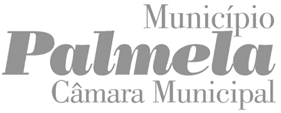 Pedido de Cópias não Certificadas de Documentos(Código do Procedimento Administrativo, Lei de Acesso aos Documentos Administrativos e Regulamento e Tabela de Taxas Municipais)À Presidência da Câmara Municipal de Palmela(Código do Procedimento Administrativo, Lei de Acesso aos Documentos Administrativos e Regulamento e Tabela de Taxas Municipais)À Presidência da Câmara Municipal de Palmela(Código do Procedimento Administrativo, Lei de Acesso aos Documentos Administrativos e Regulamento e Tabela de Taxas Municipais)À Presidência da Câmara Municipal de Palmela(Código do Procedimento Administrativo, Lei de Acesso aos Documentos Administrativos e Regulamento e Tabela de Taxas Municipais)À Presidência da Câmara Municipal de Palmela(Código do Procedimento Administrativo, Lei de Acesso aos Documentos Administrativos e Regulamento e Tabela de Taxas Municipais)À Presidência da Câmara Municipal de Palmela(Código do Procedimento Administrativo, Lei de Acesso aos Documentos Administrativos e Regulamento e Tabela de Taxas Municipais)À Presidência da Câmara Municipal de Palmela(Código do Procedimento Administrativo, Lei de Acesso aos Documentos Administrativos e Regulamento e Tabela de Taxas Municipais)À Presidência da Câmara Municipal de Palmela(Código do Procedimento Administrativo, Lei de Acesso aos Documentos Administrativos e Regulamento e Tabela de Taxas Municipais)À Presidência da Câmara Municipal de Palmela(Código do Procedimento Administrativo, Lei de Acesso aos Documentos Administrativos e Regulamento e Tabela de Taxas Municipais)À Presidência da Câmara Municipal de Palmela(Código do Procedimento Administrativo, Lei de Acesso aos Documentos Administrativos e Regulamento e Tabela de Taxas Municipais)À Presidência da Câmara Municipal de Palmela(Código do Procedimento Administrativo, Lei de Acesso aos Documentos Administrativos e Regulamento e Tabela de Taxas Municipais)À Presidência da Câmara Municipal de Palmela(Código do Procedimento Administrativo, Lei de Acesso aos Documentos Administrativos e Regulamento e Tabela de Taxas Municipais)À Presidência da Câmara Municipal de Palmela(Código do Procedimento Administrativo, Lei de Acesso aos Documentos Administrativos e Regulamento e Tabela de Taxas Municipais)À Presidência da Câmara Municipal de Palmela(Código do Procedimento Administrativo, Lei de Acesso aos Documentos Administrativos e Regulamento e Tabela de Taxas Municipais)À Presidência da Câmara Municipal de Palmela(Código do Procedimento Administrativo, Lei de Acesso aos Documentos Administrativos e Regulamento e Tabela de Taxas Municipais)À Presidência da Câmara Municipal de Palmela(Código do Procedimento Administrativo, Lei de Acesso aos Documentos Administrativos e Regulamento e Tabela de Taxas Municipais)À Presidência da Câmara Municipal de Palmela(Código do Procedimento Administrativo, Lei de Acesso aos Documentos Administrativos e Regulamento e Tabela de Taxas Municipais)À Presidência da Câmara Municipal de Palmela(Código do Procedimento Administrativo, Lei de Acesso aos Documentos Administrativos e Regulamento e Tabela de Taxas Municipais)À Presidência da Câmara Municipal de Palmela(Código do Procedimento Administrativo, Lei de Acesso aos Documentos Administrativos e Regulamento e Tabela de Taxas Municipais)À Presidência da Câmara Municipal de Palmela(Código do Procedimento Administrativo, Lei de Acesso aos Documentos Administrativos e Regulamento e Tabela de Taxas Municipais)À Presidência da Câmara Municipal de Palmela(Código do Procedimento Administrativo, Lei de Acesso aos Documentos Administrativos e Regulamento e Tabela de Taxas Municipais)À Presidência da Câmara Municipal de Palmela(Código do Procedimento Administrativo, Lei de Acesso aos Documentos Administrativos e Regulamento e Tabela de Taxas Municipais)À Presidência da Câmara Municipal de Palmela(Código do Procedimento Administrativo, Lei de Acesso aos Documentos Administrativos e Regulamento e Tabela de Taxas Municipais)À Presidência da Câmara Municipal de Palmela(Código do Procedimento Administrativo, Lei de Acesso aos Documentos Administrativos e Regulamento e Tabela de Taxas Municipais)À Presidência da Câmara Municipal de PalmelaIdentificação do/a RequerenteIdentificação do/a RequerenteIdentificação do/a RequerenteIdentificação do/a RequerenteIdentificação do/a RequerenteIdentificação do/a RequerenteIdentificação do/a RequerenteIdentificação do/a RequerenteIdentificação do/a RequerenteIdentificação do/a RequerenteIdentificação do/a RequerenteIdentificação do/a RequerenteIdentificação do/a RequerenteIdentificação do/a RequerenteIdentificação do/a RequerenteIdentificação do/a RequerenteIdentificação do/a RequerenteIdentificação do/a RequerenteIdentificação do/a RequerenteIdentificação do/a RequerenteIdentificação do/a RequerenteIdentificação do/a RequerenteIdentificação do/a RequerenteIdentificação do/a RequerenteNIF / NIPCNIF / NIPCNIF / NIPCNIF / NIPCNIF / NIPCNIF / NIPCNIF / NIPCNIF / NIPCNIF / NIPCNIF / NIPCNIF / NIPCNIF / NIPCNIF / NIPCNIF / NIPCNIF / NIPCTipoTipoTipoTipoNome|DesignaçãoNome|DesignaçãoNome|DesignaçãoNome|DesignaçãoMorada|SedeMorada|SedeMorada|SedeMorada|SedeCódigo PostalCódigo PostalCódigo PostalCódigo PostalTelefoneTelefoneTelefoneTelefoneTelemóvelTelemóvelTelemóvelTelemóvelFaxFaxFaxCorreio EletrónicoCorreio EletrónicoCorreio EletrónicoCorreio Eletrónico Autorizo o envio de notificações, no decorrer deste processo, para o endereço eletrónico indicado. Autorizo o envio de notificações, no decorrer deste processo, para o endereço eletrónico indicado. Autorizo o envio de notificações, no decorrer deste processo, para o endereço eletrónico indicado. Autorizo o envio de notificações, no decorrer deste processo, para o endereço eletrónico indicado. Autorizo o envio de notificações, no decorrer deste processo, para o endereço eletrónico indicado. Autorizo o envio de notificações, no decorrer deste processo, para o endereço eletrónico indicado. Autorizo o envio de notificações, no decorrer deste processo, para o endereço eletrónico indicado. Autorizo o envio de notificações, no decorrer deste processo, para o endereço eletrónico indicado. Autorizo o envio de notificações, no decorrer deste processo, para o endereço eletrónico indicado. Autorizo o envio de notificações, no decorrer deste processo, para o endereço eletrónico indicado. Autorizo o envio de notificações, no decorrer deste processo, para o endereço eletrónico indicado. Autorizo o envio de notificações, no decorrer deste processo, para o endereço eletrónico indicado. Autorizo o envio de notificações, no decorrer deste processo, para o endereço eletrónico indicado. Autorizo o envio de notificações, no decorrer deste processo, para o endereço eletrónico indicado. Autorizo o envio de notificações, no decorrer deste processo, para o endereço eletrónico indicado. Autorizo o envio de notificações, no decorrer deste processo, para o endereço eletrónico indicado. Autorizo o envio de notificações, no decorrer deste processo, para o endereço eletrónico indicado. Autorizo o envio de notificações, no decorrer deste processo, para o endereço eletrónico indicado. Autorizo o envio de notificações, no decorrer deste processo, para o endereço eletrónico indicado. Autorizo o envio de notificações, no decorrer deste processo, para o endereço eletrónico indicado. Autorizo o envio de notificações, no decorrer deste processo, para o endereço eletrónico indicado. Autorizo o envio de notificações, no decorrer deste processo, para o endereço eletrónico indicado. Autorizo o envio de notificações, no decorrer deste processo, para o endereço eletrónico indicado. Autorizo o envio de notificações, no decorrer deste processo, para o endereço eletrónico indicado.RepresentanteRepresentanteRepresentanteRepresentanteDocumento de IdentificaçãoDocumento de IdentificaçãoDocumento de IdentificaçãoDocumento de IdentificaçãoDocumento de IdentificaçãoDocumento de IdentificaçãoN.ºN.ºN.ºData de ValidadeData de ValidadeData de ValidadeData de ValidadeData de ValidadeNa qualidade:Na qualidade:Na qualidade:Na qualidade:Na qualidade:Na qualidade:Na qualidade:Na qualidade:Na qualidade:Na qualidade:Na qualidade:Na qualidade:Na qualidade:Na qualidade:Na qualidade:Na qualidade:Na qualidade:Na qualidade:Na qualidade:Na qualidade:Na qualidade:Na qualidade:Na qualidade:Na qualidade: Proprietário/a  Usufrutuário/a  Locatário/a  Superficiário/a  Titular do direito de uso e habitação Proprietário/a  Usufrutuário/a  Locatário/a  Superficiário/a  Titular do direito de uso e habitação Proprietário/a  Usufrutuário/a  Locatário/a  Superficiário/a  Titular do direito de uso e habitação Proprietário/a  Usufrutuário/a  Locatário/a  Superficiário/a  Titular do direito de uso e habitação Proprietário/a  Usufrutuário/a  Locatário/a  Superficiário/a  Titular do direito de uso e habitação Proprietário/a  Usufrutuário/a  Locatário/a  Superficiário/a  Titular do direito de uso e habitação Proprietário/a  Usufrutuário/a  Locatário/a  Superficiário/a  Titular do direito de uso e habitação Proprietário/a  Usufrutuário/a  Locatário/a  Superficiário/a  Titular do direito de uso e habitação Proprietário/a  Usufrutuário/a  Locatário/a  Superficiário/a  Titular do direito de uso e habitação Proprietário/a  Usufrutuário/a  Locatário/a  Superficiário/a  Titular do direito de uso e habitação Proprietário/a  Usufrutuário/a  Locatário/a  Superficiário/a  Titular do direito de uso e habitação Proprietário/a  Usufrutuário/a  Locatário/a  Superficiário/a  Titular do direito de uso e habitação Proprietário/a  Usufrutuário/a  Locatário/a  Superficiário/a  Titular do direito de uso e habitação Proprietário/a  Usufrutuário/a  Locatário/a  Superficiário/a  Titular do direito de uso e habitação Proprietário/a  Usufrutuário/a  Locatário/a  Superficiário/a  Titular do direito de uso e habitação Proprietário/a  Usufrutuário/a  Locatário/a  Superficiário/a  Titular do direito de uso e habitação Proprietário/a  Usufrutuário/a  Locatário/a  Superficiário/a  Titular do direito de uso e habitação Proprietário/a  Usufrutuário/a  Locatário/a  Superficiário/a  Titular do direito de uso e habitação Proprietário/a  Usufrutuário/a  Locatário/a  Superficiário/a  Titular do direito de uso e habitação Proprietário/a  Usufrutuário/a  Locatário/a  Superficiário/a  Titular do direito de uso e habitação Proprietário/a  Usufrutuário/a  Locatário/a  Superficiário/a  Titular do direito de uso e habitação Proprietário/a  Usufrutuário/a  Locatário/a  Superficiário/a  Titular do direito de uso e habitação Proprietário/a  Usufrutuário/a  Locatário/a  Superficiário/a  Titular do direito de uso e habitação Proprietário/a  Usufrutuário/a  Locatário/a  Superficiário/a  Titular do direito de uso e habitação Outro Outro Outro Outro Outro Outro Outro Outro Outro Outro Outro Outro Outro Outro Outro Outro Outro Outro Outro Outro Outro Outro Outro OutroObjeto do PedidoObjeto do PedidoObjeto do PedidoObjeto do PedidoObjeto do PedidoObjeto do PedidoObjeto do PedidoObjeto do PedidoObjeto do PedidoObjeto do PedidoObjeto do PedidoObjeto do PedidoObjeto do PedidoObjeto do PedidoObjeto do PedidoObjeto do PedidoObjeto do PedidoObjeto do PedidoObjeto do PedidoObjeto do PedidoObjeto do PedidoObjeto do PedidoObjeto do PedidoObjeto do PedidoPara efeitos dePara efeitos dePara efeitos derequer:requer: Fotocópias não certificadas:  Preto/Branco ou  Cores Fotocópias não certificadas:  Preto/Branco ou  Cores Fotocópias não certificadas:  Preto/Branco ou  Cores Fotocópias não certificadas:  Preto/Branco ou  Cores Fotocópias não certificadas:  Preto/Branco ou  Cores Fotocópias não certificadas:  Preto/Branco ou  Cores Fotocópias não certificadas:  Preto/Branco ou  Cores Fotocópias não certificadas:  Preto/Branco ou  Cores Fotocópias não certificadas:  Preto/Branco ou  Cores Fotocópias não certificadas:  Preto/Branco ou  Cores Fotocópias não certificadas:  Preto/Branco ou  Cores Fotocópias não certificadas:  Preto/Branco ou  Cores Fotocópias não certificadas:  Preto/Branco ou  Cores Fotocópias não certificadas:  Preto/Branco ou  Cores Fotocópias não certificadas:  Preto/Branco ou  Cores Fotocópias não certificadas:  Preto/Branco ou  Cores Fotocópias não certificadas:  Preto/Branco ou  Cores Fotocópias não certificadas:  Preto/Branco ou  Cores Fotocópias não certificadas:  Preto/Branco ou  Cores Fotocópias não certificadas:  Preto/Branco ou  Cores Fotocópias não certificadas:  Preto/Branco ou  Cores Fotocópias não certificadas:  Preto/Branco ou  Cores Fotocópias não certificadas:  Preto/Branco ou  Cores Fotocópias não certificadas:  Preto/Branco ou  Cores Cópia digital Cópia digital Cópia digital Cópia digital Cópia digital Cópia digital Cópia digital Cópia digital Cópia digital Cópia digital Cópia digital Cópia digital Cópia digital Cópia digital Cópia digital Cópia digital Cópia digital Cópia digital Cópia digital Cópia digital Cópia digital Cópia digital Cópia digital Cópia digitaldos seguintes documentos:dos seguintes documentos:dos seguintes documentos:dos seguintes documentos:dos seguintes documentos:dos seguintes documentos:dos seguintes documentos:dos seguintes documentos:dos seguintes documentos:dos seguintes documentos:dos seguintes documentos:dos seguintes documentos:dos seguintes documentos:dos seguintes documentos:dos seguintes documentos:dos seguintes documentos:dos seguintes documentos:dos seguintes documentos:dos seguintes documentos:dos seguintes documentos:dos seguintes documentos:dos seguintes documentos:dos seguintes documentos:dos seguintes documentos:Processo n.º      , em nome de       .Processo n.º      , em nome de       .Processo n.º      , em nome de       .Processo n.º      , em nome de       .Processo n.º      , em nome de       .Processo n.º      , em nome de       .Processo n.º      , em nome de       .Processo n.º      , em nome de       .Processo n.º      , em nome de       .Processo n.º      , em nome de       .Processo n.º      , em nome de       .Processo n.º      , em nome de       .Processo n.º      , em nome de       .Processo n.º      , em nome de       .Processo n.º      , em nome de       .Processo n.º      , em nome de       .Processo n.º      , em nome de       .Processo n.º      , em nome de       .Processo n.º      , em nome de       .Processo n.º      , em nome de       .Processo n.º      , em nome de       .Processo n.º      , em nome de       .Processo n.º      , em nome de       .Processo n.º      , em nome de       .Informação AdicionalInformação AdicionalInformação AdicionalInformação AdicionalInformação AdicionalInformação AdicionalInformação AdicionalInformação AdicionalInformação AdicionalInformação AdicionalInformação AdicionalInformação AdicionalInformação AdicionalInformação AdicionalInformação AdicionalInformação AdicionalInformação AdicionalInformação AdicionalInformação AdicionalInformação AdicionalInformação AdicionalInformação AdicionalInformação AdicionalMais informo que pretendo levantar/rececionar o documento:Mais informo que pretendo levantar/rececionar o documento:Mais informo que pretendo levantar/rececionar o documento:Mais informo que pretendo levantar/rececionar o documento:Mais informo que pretendo levantar/rececionar o documento:Mais informo que pretendo levantar/rececionar o documento:Mais informo que pretendo levantar/rececionar o documento:Mais informo que pretendo levantar/rececionar o documento:Mais informo que pretendo levantar/rececionar o documento:Mais informo que pretendo levantar/rececionar o documento:Mais informo que pretendo levantar/rececionar o documento:Mais informo que pretendo levantar/rececionar o documento:Mais informo que pretendo levantar/rececionar o documento:Mais informo que pretendo levantar/rececionar o documento:Mais informo que pretendo levantar/rececionar o documento:Mais informo que pretendo levantar/rececionar o documento:Mais informo que pretendo levantar/rececionar o documento:Mais informo que pretendo levantar/rececionar o documento:Mais informo que pretendo levantar/rececionar o documento:Mais informo que pretendo levantar/rececionar o documento:Mais informo que pretendo levantar/rececionar o documento:Mais informo que pretendo levantar/rececionar o documento:Mais informo que pretendo levantar/rececionar o documento: no posto de atendimento de  no posto de atendimento de  no posto de atendimento de  no posto de atendimento de  no posto de atendimento de  no posto de atendimento de  no posto de atendimento de  no posto de atendimento de  no posto de atendimento de  no posto de atendimento de  no posto de atendimento de  no posto de atendimento de  no posto de atendimento de  no posto de atendimento de  no posto de atendimento de  no posto de atendimento de  no posto de atendimento de  no posto de atendimento de  no posto de atendimento de  no posto de atendimento de  no posto de atendimento de  no posto de atendimento de  no posto de atendimento de  no posto móvel em  no posto móvel em  no posto móvel em  no posto móvel em  no posto móvel em  no posto móvel em  no posto móvel em  no posto móvel em  no posto móvel em  no posto móvel em  no posto móvel em  no posto móvel em  no posto móvel em  no posto móvel em  no posto móvel em  no posto móvel em  no posto móvel em  no posto móvel em  no posto móvel em  no posto móvel em  no posto móvel em  no posto móvel em  no posto móvel em  no e-mail, para o endereço acima indicado. no e-mail, para o endereço acima indicado. no e-mail, para o endereço acima indicado. no e-mail, para o endereço acima indicado. no e-mail, para o endereço acima indicado. no e-mail, para o endereço acima indicado. no e-mail, para o endereço acima indicado. no e-mail, para o endereço acima indicado. no e-mail, para o endereço acima indicado. no e-mail, para o endereço acima indicado. no e-mail, para o endereço acima indicado. no e-mail, para o endereço acima indicado. no e-mail, para o endereço acima indicado. no e-mail, para o endereço acima indicado. no e-mail, para o endereço acima indicado. no e-mail, para o endereço acima indicado. no e-mail, para o endereço acima indicado. no e-mail, para o endereço acima indicado. no e-mail, para o endereço acima indicado. no e-mail, para o endereço acima indicado. no e-mail, para o endereço acima indicado. no e-mail, para o endereço acima indicado. no e-mail, para o endereço acima indicado. via CTT, para a morada indicada acima. via CTT, para a morada indicada acima. via CTT, para a morada indicada acima. via CTT, para a morada indicada acima. via CTT, para a morada indicada acima. via CTT, para a morada indicada acima. via CTT, para a morada indicada acima. via CTT, para a morada indicada acima. via CTT, para a morada indicada acima. via CTT, para a morada indicada acima. via CTT, para a morada indicada acima. via CTT, para a morada indicada acima. via CTT, para a morada indicada acima. via CTT, para a morada indicada acima. via CTT, para a morada indicada acima. via CTT, para a morada indicada acima. via CTT, para a morada indicada acima. via CTT, para a morada indicada acima. via CTT, para a morada indicada acima. via CTT, para a morada indicada acima. via CTT, para a morada indicada acima. via CTT, para a morada indicada acima. via CTT, para a morada indicada acima.Principais Condições de Acesso/Reprodução de DocumentaçãoPrincipais Condições de Acesso/Reprodução de DocumentaçãoPrincipais Condições de Acesso/Reprodução de DocumentaçãoPrincipais Condições de Acesso/Reprodução de DocumentaçãoPrincipais Condições de Acesso/Reprodução de DocumentaçãoPrincipais Condições de Acesso/Reprodução de DocumentaçãoPrincipais Condições de Acesso/Reprodução de DocumentaçãoPrincipais Condições de Acesso/Reprodução de DocumentaçãoPrincipais Condições de Acesso/Reprodução de DocumentaçãoPrincipais Condições de Acesso/Reprodução de DocumentaçãoPrincipais Condições de Acesso/Reprodução de DocumentaçãoPrincipais Condições de Acesso/Reprodução de DocumentaçãoPrincipais Condições de Acesso/Reprodução de DocumentaçãoPrincipais Condições de Acesso/Reprodução de DocumentaçãoPrincipais Condições de Acesso/Reprodução de DocumentaçãoPrincipais Condições de Acesso/Reprodução de DocumentaçãoPrincipais Condições de Acesso/Reprodução de DocumentaçãoPrincipais Condições de Acesso/Reprodução de DocumentaçãoPrincipais Condições de Acesso/Reprodução de DocumentaçãoPrincipais Condições de Acesso/Reprodução de DocumentaçãoPrincipais Condições de Acesso/Reprodução de DocumentaçãoPrincipais Condições de Acesso/Reprodução de DocumentaçãoPrincipais Condições de Acesso/Reprodução de DocumentaçãoO acesso aos documentos administrativos preparatórios de uma decisão ou constantes de processos não concluídos pode ser diferido até à tomada de decisão, ao arquivamento do processo ou ao decurso de um ano após a sua elaboração, consoante o evento que ocorra em primeiro lugar. Considerando que o município e os/as seus/suas trabalhadores/as estão vinculados à obrigação de sigilo e confidencialidade de dados pessoais, caso solicite o acesso a documentos com dados pessoais que não lhe digam respeito, deverá: - Apresentar declaração ou procuração com autorização escrita do/a titular dos dados que seja explícita e específica quanto à sua finalidade e quanto ao tipo de dados a que quer aceder; ou,- Alegar e demonstrar fundamentadamente ser titular de um interesse direto, pessoal, legítimo e constitucionalmente protegido suficientemente relevante, após ponderação, no quadro do princípio da proporcionalidade, de todos os direitos fundamentais em presença e do princípio da administração aberta, que justifique o acesso à informação. Caso solicite o acesso a documentos administrativos que contenham segredos comerciais, industriais ou sobre a vida interna de uma empresa que não lhe digam respeito, deverá: - Apresentar declaração ou procuração com autorização escrita dos/as titulares daqueles direitos que seja explícita e específica quanto à sua finalidade e quanto ao tipo de dados a que quer aceder; ou,- Alegar e demonstrar fundamentadamente ser titular de um interesse direto, pessoal, legítimo e constitucionalmente protegido, suficientemente relevante após ponderação, no quadro do princípio da proporcionalidade, de todos os direitos fundamentais em presença e do princípio da administração aberta, que justifique o acesso à informação. Os documentos administrativos sujeitos a restrições de acesso são objeto de comunicação parcial sempre que seja possível expurgar a informação relativa à matéria reservada.Não existe obrigação de satisfazer pedidos que, face ao seu caráter repetitivo e sistemático ou ao número de documentos requeridos, sejam manifestamente abusivos, sem prejuízo do direito de queixa do/a requerente.O acesso aos documentos administrativos preparatórios de uma decisão ou constantes de processos não concluídos pode ser diferido até à tomada de decisão, ao arquivamento do processo ou ao decurso de um ano após a sua elaboração, consoante o evento que ocorra em primeiro lugar. Considerando que o município e os/as seus/suas trabalhadores/as estão vinculados à obrigação de sigilo e confidencialidade de dados pessoais, caso solicite o acesso a documentos com dados pessoais que não lhe digam respeito, deverá: - Apresentar declaração ou procuração com autorização escrita do/a titular dos dados que seja explícita e específica quanto à sua finalidade e quanto ao tipo de dados a que quer aceder; ou,- Alegar e demonstrar fundamentadamente ser titular de um interesse direto, pessoal, legítimo e constitucionalmente protegido suficientemente relevante, após ponderação, no quadro do princípio da proporcionalidade, de todos os direitos fundamentais em presença e do princípio da administração aberta, que justifique o acesso à informação. Caso solicite o acesso a documentos administrativos que contenham segredos comerciais, industriais ou sobre a vida interna de uma empresa que não lhe digam respeito, deverá: - Apresentar declaração ou procuração com autorização escrita dos/as titulares daqueles direitos que seja explícita e específica quanto à sua finalidade e quanto ao tipo de dados a que quer aceder; ou,- Alegar e demonstrar fundamentadamente ser titular de um interesse direto, pessoal, legítimo e constitucionalmente protegido, suficientemente relevante após ponderação, no quadro do princípio da proporcionalidade, de todos os direitos fundamentais em presença e do princípio da administração aberta, que justifique o acesso à informação. Os documentos administrativos sujeitos a restrições de acesso são objeto de comunicação parcial sempre que seja possível expurgar a informação relativa à matéria reservada.Não existe obrigação de satisfazer pedidos que, face ao seu caráter repetitivo e sistemático ou ao número de documentos requeridos, sejam manifestamente abusivos, sem prejuízo do direito de queixa do/a requerente.O acesso aos documentos administrativos preparatórios de uma decisão ou constantes de processos não concluídos pode ser diferido até à tomada de decisão, ao arquivamento do processo ou ao decurso de um ano após a sua elaboração, consoante o evento que ocorra em primeiro lugar. Considerando que o município e os/as seus/suas trabalhadores/as estão vinculados à obrigação de sigilo e confidencialidade de dados pessoais, caso solicite o acesso a documentos com dados pessoais que não lhe digam respeito, deverá: - Apresentar declaração ou procuração com autorização escrita do/a titular dos dados que seja explícita e específica quanto à sua finalidade e quanto ao tipo de dados a que quer aceder; ou,- Alegar e demonstrar fundamentadamente ser titular de um interesse direto, pessoal, legítimo e constitucionalmente protegido suficientemente relevante, após ponderação, no quadro do princípio da proporcionalidade, de todos os direitos fundamentais em presença e do princípio da administração aberta, que justifique o acesso à informação. Caso solicite o acesso a documentos administrativos que contenham segredos comerciais, industriais ou sobre a vida interna de uma empresa que não lhe digam respeito, deverá: - Apresentar declaração ou procuração com autorização escrita dos/as titulares daqueles direitos que seja explícita e específica quanto à sua finalidade e quanto ao tipo de dados a que quer aceder; ou,- Alegar e demonstrar fundamentadamente ser titular de um interesse direto, pessoal, legítimo e constitucionalmente protegido, suficientemente relevante após ponderação, no quadro do princípio da proporcionalidade, de todos os direitos fundamentais em presença e do princípio da administração aberta, que justifique o acesso à informação. Os documentos administrativos sujeitos a restrições de acesso são objeto de comunicação parcial sempre que seja possível expurgar a informação relativa à matéria reservada.Não existe obrigação de satisfazer pedidos que, face ao seu caráter repetitivo e sistemático ou ao número de documentos requeridos, sejam manifestamente abusivos, sem prejuízo do direito de queixa do/a requerente.O acesso aos documentos administrativos preparatórios de uma decisão ou constantes de processos não concluídos pode ser diferido até à tomada de decisão, ao arquivamento do processo ou ao decurso de um ano após a sua elaboração, consoante o evento que ocorra em primeiro lugar. Considerando que o município e os/as seus/suas trabalhadores/as estão vinculados à obrigação de sigilo e confidencialidade de dados pessoais, caso solicite o acesso a documentos com dados pessoais que não lhe digam respeito, deverá: - Apresentar declaração ou procuração com autorização escrita do/a titular dos dados que seja explícita e específica quanto à sua finalidade e quanto ao tipo de dados a que quer aceder; ou,- Alegar e demonstrar fundamentadamente ser titular de um interesse direto, pessoal, legítimo e constitucionalmente protegido suficientemente relevante, após ponderação, no quadro do princípio da proporcionalidade, de todos os direitos fundamentais em presença e do princípio da administração aberta, que justifique o acesso à informação. Caso solicite o acesso a documentos administrativos que contenham segredos comerciais, industriais ou sobre a vida interna de uma empresa que não lhe digam respeito, deverá: - Apresentar declaração ou procuração com autorização escrita dos/as titulares daqueles direitos que seja explícita e específica quanto à sua finalidade e quanto ao tipo de dados a que quer aceder; ou,- Alegar e demonstrar fundamentadamente ser titular de um interesse direto, pessoal, legítimo e constitucionalmente protegido, suficientemente relevante após ponderação, no quadro do princípio da proporcionalidade, de todos os direitos fundamentais em presença e do princípio da administração aberta, que justifique o acesso à informação. Os documentos administrativos sujeitos a restrições de acesso são objeto de comunicação parcial sempre que seja possível expurgar a informação relativa à matéria reservada.Não existe obrigação de satisfazer pedidos que, face ao seu caráter repetitivo e sistemático ou ao número de documentos requeridos, sejam manifestamente abusivos, sem prejuízo do direito de queixa do/a requerente.O acesso aos documentos administrativos preparatórios de uma decisão ou constantes de processos não concluídos pode ser diferido até à tomada de decisão, ao arquivamento do processo ou ao decurso de um ano após a sua elaboração, consoante o evento que ocorra em primeiro lugar. Considerando que o município e os/as seus/suas trabalhadores/as estão vinculados à obrigação de sigilo e confidencialidade de dados pessoais, caso solicite o acesso a documentos com dados pessoais que não lhe digam respeito, deverá: - Apresentar declaração ou procuração com autorização escrita do/a titular dos dados que seja explícita e específica quanto à sua finalidade e quanto ao tipo de dados a que quer aceder; ou,- Alegar e demonstrar fundamentadamente ser titular de um interesse direto, pessoal, legítimo e constitucionalmente protegido suficientemente relevante, após ponderação, no quadro do princípio da proporcionalidade, de todos os direitos fundamentais em presença e do princípio da administração aberta, que justifique o acesso à informação. Caso solicite o acesso a documentos administrativos que contenham segredos comerciais, industriais ou sobre a vida interna de uma empresa que não lhe digam respeito, deverá: - Apresentar declaração ou procuração com autorização escrita dos/as titulares daqueles direitos que seja explícita e específica quanto à sua finalidade e quanto ao tipo de dados a que quer aceder; ou,- Alegar e demonstrar fundamentadamente ser titular de um interesse direto, pessoal, legítimo e constitucionalmente protegido, suficientemente relevante após ponderação, no quadro do princípio da proporcionalidade, de todos os direitos fundamentais em presença e do princípio da administração aberta, que justifique o acesso à informação. Os documentos administrativos sujeitos a restrições de acesso são objeto de comunicação parcial sempre que seja possível expurgar a informação relativa à matéria reservada.Não existe obrigação de satisfazer pedidos que, face ao seu caráter repetitivo e sistemático ou ao número de documentos requeridos, sejam manifestamente abusivos, sem prejuízo do direito de queixa do/a requerente.O acesso aos documentos administrativos preparatórios de uma decisão ou constantes de processos não concluídos pode ser diferido até à tomada de decisão, ao arquivamento do processo ou ao decurso de um ano após a sua elaboração, consoante o evento que ocorra em primeiro lugar. Considerando que o município e os/as seus/suas trabalhadores/as estão vinculados à obrigação de sigilo e confidencialidade de dados pessoais, caso solicite o acesso a documentos com dados pessoais que não lhe digam respeito, deverá: - Apresentar declaração ou procuração com autorização escrita do/a titular dos dados que seja explícita e específica quanto à sua finalidade e quanto ao tipo de dados a que quer aceder; ou,- Alegar e demonstrar fundamentadamente ser titular de um interesse direto, pessoal, legítimo e constitucionalmente protegido suficientemente relevante, após ponderação, no quadro do princípio da proporcionalidade, de todos os direitos fundamentais em presença e do princípio da administração aberta, que justifique o acesso à informação. Caso solicite o acesso a documentos administrativos que contenham segredos comerciais, industriais ou sobre a vida interna de uma empresa que não lhe digam respeito, deverá: - Apresentar declaração ou procuração com autorização escrita dos/as titulares daqueles direitos que seja explícita e específica quanto à sua finalidade e quanto ao tipo de dados a que quer aceder; ou,- Alegar e demonstrar fundamentadamente ser titular de um interesse direto, pessoal, legítimo e constitucionalmente protegido, suficientemente relevante após ponderação, no quadro do princípio da proporcionalidade, de todos os direitos fundamentais em presença e do princípio da administração aberta, que justifique o acesso à informação. Os documentos administrativos sujeitos a restrições de acesso são objeto de comunicação parcial sempre que seja possível expurgar a informação relativa à matéria reservada.Não existe obrigação de satisfazer pedidos que, face ao seu caráter repetitivo e sistemático ou ao número de documentos requeridos, sejam manifestamente abusivos, sem prejuízo do direito de queixa do/a requerente.O acesso aos documentos administrativos preparatórios de uma decisão ou constantes de processos não concluídos pode ser diferido até à tomada de decisão, ao arquivamento do processo ou ao decurso de um ano após a sua elaboração, consoante o evento que ocorra em primeiro lugar. Considerando que o município e os/as seus/suas trabalhadores/as estão vinculados à obrigação de sigilo e confidencialidade de dados pessoais, caso solicite o acesso a documentos com dados pessoais que não lhe digam respeito, deverá: - Apresentar declaração ou procuração com autorização escrita do/a titular dos dados que seja explícita e específica quanto à sua finalidade e quanto ao tipo de dados a que quer aceder; ou,- Alegar e demonstrar fundamentadamente ser titular de um interesse direto, pessoal, legítimo e constitucionalmente protegido suficientemente relevante, após ponderação, no quadro do princípio da proporcionalidade, de todos os direitos fundamentais em presença e do princípio da administração aberta, que justifique o acesso à informação. Caso solicite o acesso a documentos administrativos que contenham segredos comerciais, industriais ou sobre a vida interna de uma empresa que não lhe digam respeito, deverá: - Apresentar declaração ou procuração com autorização escrita dos/as titulares daqueles direitos que seja explícita e específica quanto à sua finalidade e quanto ao tipo de dados a que quer aceder; ou,- Alegar e demonstrar fundamentadamente ser titular de um interesse direto, pessoal, legítimo e constitucionalmente protegido, suficientemente relevante após ponderação, no quadro do princípio da proporcionalidade, de todos os direitos fundamentais em presença e do princípio da administração aberta, que justifique o acesso à informação. Os documentos administrativos sujeitos a restrições de acesso são objeto de comunicação parcial sempre que seja possível expurgar a informação relativa à matéria reservada.Não existe obrigação de satisfazer pedidos que, face ao seu caráter repetitivo e sistemático ou ao número de documentos requeridos, sejam manifestamente abusivos, sem prejuízo do direito de queixa do/a requerente.O acesso aos documentos administrativos preparatórios de uma decisão ou constantes de processos não concluídos pode ser diferido até à tomada de decisão, ao arquivamento do processo ou ao decurso de um ano após a sua elaboração, consoante o evento que ocorra em primeiro lugar. Considerando que o município e os/as seus/suas trabalhadores/as estão vinculados à obrigação de sigilo e confidencialidade de dados pessoais, caso solicite o acesso a documentos com dados pessoais que não lhe digam respeito, deverá: - Apresentar declaração ou procuração com autorização escrita do/a titular dos dados que seja explícita e específica quanto à sua finalidade e quanto ao tipo de dados a que quer aceder; ou,- Alegar e demonstrar fundamentadamente ser titular de um interesse direto, pessoal, legítimo e constitucionalmente protegido suficientemente relevante, após ponderação, no quadro do princípio da proporcionalidade, de todos os direitos fundamentais em presença e do princípio da administração aberta, que justifique o acesso à informação. Caso solicite o acesso a documentos administrativos que contenham segredos comerciais, industriais ou sobre a vida interna de uma empresa que não lhe digam respeito, deverá: - Apresentar declaração ou procuração com autorização escrita dos/as titulares daqueles direitos que seja explícita e específica quanto à sua finalidade e quanto ao tipo de dados a que quer aceder; ou,- Alegar e demonstrar fundamentadamente ser titular de um interesse direto, pessoal, legítimo e constitucionalmente protegido, suficientemente relevante após ponderação, no quadro do princípio da proporcionalidade, de todos os direitos fundamentais em presença e do princípio da administração aberta, que justifique o acesso à informação. Os documentos administrativos sujeitos a restrições de acesso são objeto de comunicação parcial sempre que seja possível expurgar a informação relativa à matéria reservada.Não existe obrigação de satisfazer pedidos que, face ao seu caráter repetitivo e sistemático ou ao número de documentos requeridos, sejam manifestamente abusivos, sem prejuízo do direito de queixa do/a requerente.O acesso aos documentos administrativos preparatórios de uma decisão ou constantes de processos não concluídos pode ser diferido até à tomada de decisão, ao arquivamento do processo ou ao decurso de um ano após a sua elaboração, consoante o evento que ocorra em primeiro lugar. Considerando que o município e os/as seus/suas trabalhadores/as estão vinculados à obrigação de sigilo e confidencialidade de dados pessoais, caso solicite o acesso a documentos com dados pessoais que não lhe digam respeito, deverá: - Apresentar declaração ou procuração com autorização escrita do/a titular dos dados que seja explícita e específica quanto à sua finalidade e quanto ao tipo de dados a que quer aceder; ou,- Alegar e demonstrar fundamentadamente ser titular de um interesse direto, pessoal, legítimo e constitucionalmente protegido suficientemente relevante, após ponderação, no quadro do princípio da proporcionalidade, de todos os direitos fundamentais em presença e do princípio da administração aberta, que justifique o acesso à informação. Caso solicite o acesso a documentos administrativos que contenham segredos comerciais, industriais ou sobre a vida interna de uma empresa que não lhe digam respeito, deverá: - Apresentar declaração ou procuração com autorização escrita dos/as titulares daqueles direitos que seja explícita e específica quanto à sua finalidade e quanto ao tipo de dados a que quer aceder; ou,- Alegar e demonstrar fundamentadamente ser titular de um interesse direto, pessoal, legítimo e constitucionalmente protegido, suficientemente relevante após ponderação, no quadro do princípio da proporcionalidade, de todos os direitos fundamentais em presença e do princípio da administração aberta, que justifique o acesso à informação. Os documentos administrativos sujeitos a restrições de acesso são objeto de comunicação parcial sempre que seja possível expurgar a informação relativa à matéria reservada.Não existe obrigação de satisfazer pedidos que, face ao seu caráter repetitivo e sistemático ou ao número de documentos requeridos, sejam manifestamente abusivos, sem prejuízo do direito de queixa do/a requerente.O acesso aos documentos administrativos preparatórios de uma decisão ou constantes de processos não concluídos pode ser diferido até à tomada de decisão, ao arquivamento do processo ou ao decurso de um ano após a sua elaboração, consoante o evento que ocorra em primeiro lugar. Considerando que o município e os/as seus/suas trabalhadores/as estão vinculados à obrigação de sigilo e confidencialidade de dados pessoais, caso solicite o acesso a documentos com dados pessoais que não lhe digam respeito, deverá: - Apresentar declaração ou procuração com autorização escrita do/a titular dos dados que seja explícita e específica quanto à sua finalidade e quanto ao tipo de dados a que quer aceder; ou,- Alegar e demonstrar fundamentadamente ser titular de um interesse direto, pessoal, legítimo e constitucionalmente protegido suficientemente relevante, após ponderação, no quadro do princípio da proporcionalidade, de todos os direitos fundamentais em presença e do princípio da administração aberta, que justifique o acesso à informação. Caso solicite o acesso a documentos administrativos que contenham segredos comerciais, industriais ou sobre a vida interna de uma empresa que não lhe digam respeito, deverá: - Apresentar declaração ou procuração com autorização escrita dos/as titulares daqueles direitos que seja explícita e específica quanto à sua finalidade e quanto ao tipo de dados a que quer aceder; ou,- Alegar e demonstrar fundamentadamente ser titular de um interesse direto, pessoal, legítimo e constitucionalmente protegido, suficientemente relevante após ponderação, no quadro do princípio da proporcionalidade, de todos os direitos fundamentais em presença e do princípio da administração aberta, que justifique o acesso à informação. Os documentos administrativos sujeitos a restrições de acesso são objeto de comunicação parcial sempre que seja possível expurgar a informação relativa à matéria reservada.Não existe obrigação de satisfazer pedidos que, face ao seu caráter repetitivo e sistemático ou ao número de documentos requeridos, sejam manifestamente abusivos, sem prejuízo do direito de queixa do/a requerente.O acesso aos documentos administrativos preparatórios de uma decisão ou constantes de processos não concluídos pode ser diferido até à tomada de decisão, ao arquivamento do processo ou ao decurso de um ano após a sua elaboração, consoante o evento que ocorra em primeiro lugar. Considerando que o município e os/as seus/suas trabalhadores/as estão vinculados à obrigação de sigilo e confidencialidade de dados pessoais, caso solicite o acesso a documentos com dados pessoais que não lhe digam respeito, deverá: - Apresentar declaração ou procuração com autorização escrita do/a titular dos dados que seja explícita e específica quanto à sua finalidade e quanto ao tipo de dados a que quer aceder; ou,- Alegar e demonstrar fundamentadamente ser titular de um interesse direto, pessoal, legítimo e constitucionalmente protegido suficientemente relevante, após ponderação, no quadro do princípio da proporcionalidade, de todos os direitos fundamentais em presença e do princípio da administração aberta, que justifique o acesso à informação. Caso solicite o acesso a documentos administrativos que contenham segredos comerciais, industriais ou sobre a vida interna de uma empresa que não lhe digam respeito, deverá: - Apresentar declaração ou procuração com autorização escrita dos/as titulares daqueles direitos que seja explícita e específica quanto à sua finalidade e quanto ao tipo de dados a que quer aceder; ou,- Alegar e demonstrar fundamentadamente ser titular de um interesse direto, pessoal, legítimo e constitucionalmente protegido, suficientemente relevante após ponderação, no quadro do princípio da proporcionalidade, de todos os direitos fundamentais em presença e do princípio da administração aberta, que justifique o acesso à informação. Os documentos administrativos sujeitos a restrições de acesso são objeto de comunicação parcial sempre que seja possível expurgar a informação relativa à matéria reservada.Não existe obrigação de satisfazer pedidos que, face ao seu caráter repetitivo e sistemático ou ao número de documentos requeridos, sejam manifestamente abusivos, sem prejuízo do direito de queixa do/a requerente.O acesso aos documentos administrativos preparatórios de uma decisão ou constantes de processos não concluídos pode ser diferido até à tomada de decisão, ao arquivamento do processo ou ao decurso de um ano após a sua elaboração, consoante o evento que ocorra em primeiro lugar. Considerando que o município e os/as seus/suas trabalhadores/as estão vinculados à obrigação de sigilo e confidencialidade de dados pessoais, caso solicite o acesso a documentos com dados pessoais que não lhe digam respeito, deverá: - Apresentar declaração ou procuração com autorização escrita do/a titular dos dados que seja explícita e específica quanto à sua finalidade e quanto ao tipo de dados a que quer aceder; ou,- Alegar e demonstrar fundamentadamente ser titular de um interesse direto, pessoal, legítimo e constitucionalmente protegido suficientemente relevante, após ponderação, no quadro do princípio da proporcionalidade, de todos os direitos fundamentais em presença e do princípio da administração aberta, que justifique o acesso à informação. Caso solicite o acesso a documentos administrativos que contenham segredos comerciais, industriais ou sobre a vida interna de uma empresa que não lhe digam respeito, deverá: - Apresentar declaração ou procuração com autorização escrita dos/as titulares daqueles direitos que seja explícita e específica quanto à sua finalidade e quanto ao tipo de dados a que quer aceder; ou,- Alegar e demonstrar fundamentadamente ser titular de um interesse direto, pessoal, legítimo e constitucionalmente protegido, suficientemente relevante após ponderação, no quadro do princípio da proporcionalidade, de todos os direitos fundamentais em presença e do princípio da administração aberta, que justifique o acesso à informação. Os documentos administrativos sujeitos a restrições de acesso são objeto de comunicação parcial sempre que seja possível expurgar a informação relativa à matéria reservada.Não existe obrigação de satisfazer pedidos que, face ao seu caráter repetitivo e sistemático ou ao número de documentos requeridos, sejam manifestamente abusivos, sem prejuízo do direito de queixa do/a requerente.O acesso aos documentos administrativos preparatórios de uma decisão ou constantes de processos não concluídos pode ser diferido até à tomada de decisão, ao arquivamento do processo ou ao decurso de um ano após a sua elaboração, consoante o evento que ocorra em primeiro lugar. Considerando que o município e os/as seus/suas trabalhadores/as estão vinculados à obrigação de sigilo e confidencialidade de dados pessoais, caso solicite o acesso a documentos com dados pessoais que não lhe digam respeito, deverá: - Apresentar declaração ou procuração com autorização escrita do/a titular dos dados que seja explícita e específica quanto à sua finalidade e quanto ao tipo de dados a que quer aceder; ou,- Alegar e demonstrar fundamentadamente ser titular de um interesse direto, pessoal, legítimo e constitucionalmente protegido suficientemente relevante, após ponderação, no quadro do princípio da proporcionalidade, de todos os direitos fundamentais em presença e do princípio da administração aberta, que justifique o acesso à informação. Caso solicite o acesso a documentos administrativos que contenham segredos comerciais, industriais ou sobre a vida interna de uma empresa que não lhe digam respeito, deverá: - Apresentar declaração ou procuração com autorização escrita dos/as titulares daqueles direitos que seja explícita e específica quanto à sua finalidade e quanto ao tipo de dados a que quer aceder; ou,- Alegar e demonstrar fundamentadamente ser titular de um interesse direto, pessoal, legítimo e constitucionalmente protegido, suficientemente relevante após ponderação, no quadro do princípio da proporcionalidade, de todos os direitos fundamentais em presença e do princípio da administração aberta, que justifique o acesso à informação. Os documentos administrativos sujeitos a restrições de acesso são objeto de comunicação parcial sempre que seja possível expurgar a informação relativa à matéria reservada.Não existe obrigação de satisfazer pedidos que, face ao seu caráter repetitivo e sistemático ou ao número de documentos requeridos, sejam manifestamente abusivos, sem prejuízo do direito de queixa do/a requerente.O acesso aos documentos administrativos preparatórios de uma decisão ou constantes de processos não concluídos pode ser diferido até à tomada de decisão, ao arquivamento do processo ou ao decurso de um ano após a sua elaboração, consoante o evento que ocorra em primeiro lugar. Considerando que o município e os/as seus/suas trabalhadores/as estão vinculados à obrigação de sigilo e confidencialidade de dados pessoais, caso solicite o acesso a documentos com dados pessoais que não lhe digam respeito, deverá: - Apresentar declaração ou procuração com autorização escrita do/a titular dos dados que seja explícita e específica quanto à sua finalidade e quanto ao tipo de dados a que quer aceder; ou,- Alegar e demonstrar fundamentadamente ser titular de um interesse direto, pessoal, legítimo e constitucionalmente protegido suficientemente relevante, após ponderação, no quadro do princípio da proporcionalidade, de todos os direitos fundamentais em presença e do princípio da administração aberta, que justifique o acesso à informação. Caso solicite o acesso a documentos administrativos que contenham segredos comerciais, industriais ou sobre a vida interna de uma empresa que não lhe digam respeito, deverá: - Apresentar declaração ou procuração com autorização escrita dos/as titulares daqueles direitos que seja explícita e específica quanto à sua finalidade e quanto ao tipo de dados a que quer aceder; ou,- Alegar e demonstrar fundamentadamente ser titular de um interesse direto, pessoal, legítimo e constitucionalmente protegido, suficientemente relevante após ponderação, no quadro do princípio da proporcionalidade, de todos os direitos fundamentais em presença e do princípio da administração aberta, que justifique o acesso à informação. Os documentos administrativos sujeitos a restrições de acesso são objeto de comunicação parcial sempre que seja possível expurgar a informação relativa à matéria reservada.Não existe obrigação de satisfazer pedidos que, face ao seu caráter repetitivo e sistemático ou ao número de documentos requeridos, sejam manifestamente abusivos, sem prejuízo do direito de queixa do/a requerente.O acesso aos documentos administrativos preparatórios de uma decisão ou constantes de processos não concluídos pode ser diferido até à tomada de decisão, ao arquivamento do processo ou ao decurso de um ano após a sua elaboração, consoante o evento que ocorra em primeiro lugar. Considerando que o município e os/as seus/suas trabalhadores/as estão vinculados à obrigação de sigilo e confidencialidade de dados pessoais, caso solicite o acesso a documentos com dados pessoais que não lhe digam respeito, deverá: - Apresentar declaração ou procuração com autorização escrita do/a titular dos dados que seja explícita e específica quanto à sua finalidade e quanto ao tipo de dados a que quer aceder; ou,- Alegar e demonstrar fundamentadamente ser titular de um interesse direto, pessoal, legítimo e constitucionalmente protegido suficientemente relevante, após ponderação, no quadro do princípio da proporcionalidade, de todos os direitos fundamentais em presença e do princípio da administração aberta, que justifique o acesso à informação. Caso solicite o acesso a documentos administrativos que contenham segredos comerciais, industriais ou sobre a vida interna de uma empresa que não lhe digam respeito, deverá: - Apresentar declaração ou procuração com autorização escrita dos/as titulares daqueles direitos que seja explícita e específica quanto à sua finalidade e quanto ao tipo de dados a que quer aceder; ou,- Alegar e demonstrar fundamentadamente ser titular de um interesse direto, pessoal, legítimo e constitucionalmente protegido, suficientemente relevante após ponderação, no quadro do princípio da proporcionalidade, de todos os direitos fundamentais em presença e do princípio da administração aberta, que justifique o acesso à informação. Os documentos administrativos sujeitos a restrições de acesso são objeto de comunicação parcial sempre que seja possível expurgar a informação relativa à matéria reservada.Não existe obrigação de satisfazer pedidos que, face ao seu caráter repetitivo e sistemático ou ao número de documentos requeridos, sejam manifestamente abusivos, sem prejuízo do direito de queixa do/a requerente.O acesso aos documentos administrativos preparatórios de uma decisão ou constantes de processos não concluídos pode ser diferido até à tomada de decisão, ao arquivamento do processo ou ao decurso de um ano após a sua elaboração, consoante o evento que ocorra em primeiro lugar. Considerando que o município e os/as seus/suas trabalhadores/as estão vinculados à obrigação de sigilo e confidencialidade de dados pessoais, caso solicite o acesso a documentos com dados pessoais que não lhe digam respeito, deverá: - Apresentar declaração ou procuração com autorização escrita do/a titular dos dados que seja explícita e específica quanto à sua finalidade e quanto ao tipo de dados a que quer aceder; ou,- Alegar e demonstrar fundamentadamente ser titular de um interesse direto, pessoal, legítimo e constitucionalmente protegido suficientemente relevante, após ponderação, no quadro do princípio da proporcionalidade, de todos os direitos fundamentais em presença e do princípio da administração aberta, que justifique o acesso à informação. Caso solicite o acesso a documentos administrativos que contenham segredos comerciais, industriais ou sobre a vida interna de uma empresa que não lhe digam respeito, deverá: - Apresentar declaração ou procuração com autorização escrita dos/as titulares daqueles direitos que seja explícita e específica quanto à sua finalidade e quanto ao tipo de dados a que quer aceder; ou,- Alegar e demonstrar fundamentadamente ser titular de um interesse direto, pessoal, legítimo e constitucionalmente protegido, suficientemente relevante após ponderação, no quadro do princípio da proporcionalidade, de todos os direitos fundamentais em presença e do princípio da administração aberta, que justifique o acesso à informação. Os documentos administrativos sujeitos a restrições de acesso são objeto de comunicação parcial sempre que seja possível expurgar a informação relativa à matéria reservada.Não existe obrigação de satisfazer pedidos que, face ao seu caráter repetitivo e sistemático ou ao número de documentos requeridos, sejam manifestamente abusivos, sem prejuízo do direito de queixa do/a requerente.O acesso aos documentos administrativos preparatórios de uma decisão ou constantes de processos não concluídos pode ser diferido até à tomada de decisão, ao arquivamento do processo ou ao decurso de um ano após a sua elaboração, consoante o evento que ocorra em primeiro lugar. Considerando que o município e os/as seus/suas trabalhadores/as estão vinculados à obrigação de sigilo e confidencialidade de dados pessoais, caso solicite o acesso a documentos com dados pessoais que não lhe digam respeito, deverá: - Apresentar declaração ou procuração com autorização escrita do/a titular dos dados que seja explícita e específica quanto à sua finalidade e quanto ao tipo de dados a que quer aceder; ou,- Alegar e demonstrar fundamentadamente ser titular de um interesse direto, pessoal, legítimo e constitucionalmente protegido suficientemente relevante, após ponderação, no quadro do princípio da proporcionalidade, de todos os direitos fundamentais em presença e do princípio da administração aberta, que justifique o acesso à informação. Caso solicite o acesso a documentos administrativos que contenham segredos comerciais, industriais ou sobre a vida interna de uma empresa que não lhe digam respeito, deverá: - Apresentar declaração ou procuração com autorização escrita dos/as titulares daqueles direitos que seja explícita e específica quanto à sua finalidade e quanto ao tipo de dados a que quer aceder; ou,- Alegar e demonstrar fundamentadamente ser titular de um interesse direto, pessoal, legítimo e constitucionalmente protegido, suficientemente relevante após ponderação, no quadro do princípio da proporcionalidade, de todos os direitos fundamentais em presença e do princípio da administração aberta, que justifique o acesso à informação. Os documentos administrativos sujeitos a restrições de acesso são objeto de comunicação parcial sempre que seja possível expurgar a informação relativa à matéria reservada.Não existe obrigação de satisfazer pedidos que, face ao seu caráter repetitivo e sistemático ou ao número de documentos requeridos, sejam manifestamente abusivos, sem prejuízo do direito de queixa do/a requerente.O acesso aos documentos administrativos preparatórios de uma decisão ou constantes de processos não concluídos pode ser diferido até à tomada de decisão, ao arquivamento do processo ou ao decurso de um ano após a sua elaboração, consoante o evento que ocorra em primeiro lugar. Considerando que o município e os/as seus/suas trabalhadores/as estão vinculados à obrigação de sigilo e confidencialidade de dados pessoais, caso solicite o acesso a documentos com dados pessoais que não lhe digam respeito, deverá: - Apresentar declaração ou procuração com autorização escrita do/a titular dos dados que seja explícita e específica quanto à sua finalidade e quanto ao tipo de dados a que quer aceder; ou,- Alegar e demonstrar fundamentadamente ser titular de um interesse direto, pessoal, legítimo e constitucionalmente protegido suficientemente relevante, após ponderação, no quadro do princípio da proporcionalidade, de todos os direitos fundamentais em presença e do princípio da administração aberta, que justifique o acesso à informação. Caso solicite o acesso a documentos administrativos que contenham segredos comerciais, industriais ou sobre a vida interna de uma empresa que não lhe digam respeito, deverá: - Apresentar declaração ou procuração com autorização escrita dos/as titulares daqueles direitos que seja explícita e específica quanto à sua finalidade e quanto ao tipo de dados a que quer aceder; ou,- Alegar e demonstrar fundamentadamente ser titular de um interesse direto, pessoal, legítimo e constitucionalmente protegido, suficientemente relevante após ponderação, no quadro do princípio da proporcionalidade, de todos os direitos fundamentais em presença e do princípio da administração aberta, que justifique o acesso à informação. Os documentos administrativos sujeitos a restrições de acesso são objeto de comunicação parcial sempre que seja possível expurgar a informação relativa à matéria reservada.Não existe obrigação de satisfazer pedidos que, face ao seu caráter repetitivo e sistemático ou ao número de documentos requeridos, sejam manifestamente abusivos, sem prejuízo do direito de queixa do/a requerente.O acesso aos documentos administrativos preparatórios de uma decisão ou constantes de processos não concluídos pode ser diferido até à tomada de decisão, ao arquivamento do processo ou ao decurso de um ano após a sua elaboração, consoante o evento que ocorra em primeiro lugar. Considerando que o município e os/as seus/suas trabalhadores/as estão vinculados à obrigação de sigilo e confidencialidade de dados pessoais, caso solicite o acesso a documentos com dados pessoais que não lhe digam respeito, deverá: - Apresentar declaração ou procuração com autorização escrita do/a titular dos dados que seja explícita e específica quanto à sua finalidade e quanto ao tipo de dados a que quer aceder; ou,- Alegar e demonstrar fundamentadamente ser titular de um interesse direto, pessoal, legítimo e constitucionalmente protegido suficientemente relevante, após ponderação, no quadro do princípio da proporcionalidade, de todos os direitos fundamentais em presença e do princípio da administração aberta, que justifique o acesso à informação. Caso solicite o acesso a documentos administrativos que contenham segredos comerciais, industriais ou sobre a vida interna de uma empresa que não lhe digam respeito, deverá: - Apresentar declaração ou procuração com autorização escrita dos/as titulares daqueles direitos que seja explícita e específica quanto à sua finalidade e quanto ao tipo de dados a que quer aceder; ou,- Alegar e demonstrar fundamentadamente ser titular de um interesse direto, pessoal, legítimo e constitucionalmente protegido, suficientemente relevante após ponderação, no quadro do princípio da proporcionalidade, de todos os direitos fundamentais em presença e do princípio da administração aberta, que justifique o acesso à informação. Os documentos administrativos sujeitos a restrições de acesso são objeto de comunicação parcial sempre que seja possível expurgar a informação relativa à matéria reservada.Não existe obrigação de satisfazer pedidos que, face ao seu caráter repetitivo e sistemático ou ao número de documentos requeridos, sejam manifestamente abusivos, sem prejuízo do direito de queixa do/a requerente.O acesso aos documentos administrativos preparatórios de uma decisão ou constantes de processos não concluídos pode ser diferido até à tomada de decisão, ao arquivamento do processo ou ao decurso de um ano após a sua elaboração, consoante o evento que ocorra em primeiro lugar. Considerando que o município e os/as seus/suas trabalhadores/as estão vinculados à obrigação de sigilo e confidencialidade de dados pessoais, caso solicite o acesso a documentos com dados pessoais que não lhe digam respeito, deverá: - Apresentar declaração ou procuração com autorização escrita do/a titular dos dados que seja explícita e específica quanto à sua finalidade e quanto ao tipo de dados a que quer aceder; ou,- Alegar e demonstrar fundamentadamente ser titular de um interesse direto, pessoal, legítimo e constitucionalmente protegido suficientemente relevante, após ponderação, no quadro do princípio da proporcionalidade, de todos os direitos fundamentais em presença e do princípio da administração aberta, que justifique o acesso à informação. Caso solicite o acesso a documentos administrativos que contenham segredos comerciais, industriais ou sobre a vida interna de uma empresa que não lhe digam respeito, deverá: - Apresentar declaração ou procuração com autorização escrita dos/as titulares daqueles direitos que seja explícita e específica quanto à sua finalidade e quanto ao tipo de dados a que quer aceder; ou,- Alegar e demonstrar fundamentadamente ser titular de um interesse direto, pessoal, legítimo e constitucionalmente protegido, suficientemente relevante após ponderação, no quadro do princípio da proporcionalidade, de todos os direitos fundamentais em presença e do princípio da administração aberta, que justifique o acesso à informação. Os documentos administrativos sujeitos a restrições de acesso são objeto de comunicação parcial sempre que seja possível expurgar a informação relativa à matéria reservada.Não existe obrigação de satisfazer pedidos que, face ao seu caráter repetitivo e sistemático ou ao número de documentos requeridos, sejam manifestamente abusivos, sem prejuízo do direito de queixa do/a requerente.O acesso aos documentos administrativos preparatórios de uma decisão ou constantes de processos não concluídos pode ser diferido até à tomada de decisão, ao arquivamento do processo ou ao decurso de um ano após a sua elaboração, consoante o evento que ocorra em primeiro lugar. Considerando que o município e os/as seus/suas trabalhadores/as estão vinculados à obrigação de sigilo e confidencialidade de dados pessoais, caso solicite o acesso a documentos com dados pessoais que não lhe digam respeito, deverá: - Apresentar declaração ou procuração com autorização escrita do/a titular dos dados que seja explícita e específica quanto à sua finalidade e quanto ao tipo de dados a que quer aceder; ou,- Alegar e demonstrar fundamentadamente ser titular de um interesse direto, pessoal, legítimo e constitucionalmente protegido suficientemente relevante, após ponderação, no quadro do princípio da proporcionalidade, de todos os direitos fundamentais em presença e do princípio da administração aberta, que justifique o acesso à informação. Caso solicite o acesso a documentos administrativos que contenham segredos comerciais, industriais ou sobre a vida interna de uma empresa que não lhe digam respeito, deverá: - Apresentar declaração ou procuração com autorização escrita dos/as titulares daqueles direitos que seja explícita e específica quanto à sua finalidade e quanto ao tipo de dados a que quer aceder; ou,- Alegar e demonstrar fundamentadamente ser titular de um interesse direto, pessoal, legítimo e constitucionalmente protegido, suficientemente relevante após ponderação, no quadro do princípio da proporcionalidade, de todos os direitos fundamentais em presença e do princípio da administração aberta, que justifique o acesso à informação. Os documentos administrativos sujeitos a restrições de acesso são objeto de comunicação parcial sempre que seja possível expurgar a informação relativa à matéria reservada.Não existe obrigação de satisfazer pedidos que, face ao seu caráter repetitivo e sistemático ou ao número de documentos requeridos, sejam manifestamente abusivos, sem prejuízo do direito de queixa do/a requerente.O acesso aos documentos administrativos preparatórios de uma decisão ou constantes de processos não concluídos pode ser diferido até à tomada de decisão, ao arquivamento do processo ou ao decurso de um ano após a sua elaboração, consoante o evento que ocorra em primeiro lugar. Considerando que o município e os/as seus/suas trabalhadores/as estão vinculados à obrigação de sigilo e confidencialidade de dados pessoais, caso solicite o acesso a documentos com dados pessoais que não lhe digam respeito, deverá: - Apresentar declaração ou procuração com autorização escrita do/a titular dos dados que seja explícita e específica quanto à sua finalidade e quanto ao tipo de dados a que quer aceder; ou,- Alegar e demonstrar fundamentadamente ser titular de um interesse direto, pessoal, legítimo e constitucionalmente protegido suficientemente relevante, após ponderação, no quadro do princípio da proporcionalidade, de todos os direitos fundamentais em presença e do princípio da administração aberta, que justifique o acesso à informação. Caso solicite o acesso a documentos administrativos que contenham segredos comerciais, industriais ou sobre a vida interna de uma empresa que não lhe digam respeito, deverá: - Apresentar declaração ou procuração com autorização escrita dos/as titulares daqueles direitos que seja explícita e específica quanto à sua finalidade e quanto ao tipo de dados a que quer aceder; ou,- Alegar e demonstrar fundamentadamente ser titular de um interesse direto, pessoal, legítimo e constitucionalmente protegido, suficientemente relevante após ponderação, no quadro do princípio da proporcionalidade, de todos os direitos fundamentais em presença e do princípio da administração aberta, que justifique o acesso à informação. Os documentos administrativos sujeitos a restrições de acesso são objeto de comunicação parcial sempre que seja possível expurgar a informação relativa à matéria reservada.Não existe obrigação de satisfazer pedidos que, face ao seu caráter repetitivo e sistemático ou ao número de documentos requeridos, sejam manifestamente abusivos, sem prejuízo do direito de queixa do/a requerente.O acesso aos documentos administrativos preparatórios de uma decisão ou constantes de processos não concluídos pode ser diferido até à tomada de decisão, ao arquivamento do processo ou ao decurso de um ano após a sua elaboração, consoante o evento que ocorra em primeiro lugar. Considerando que o município e os/as seus/suas trabalhadores/as estão vinculados à obrigação de sigilo e confidencialidade de dados pessoais, caso solicite o acesso a documentos com dados pessoais que não lhe digam respeito, deverá: - Apresentar declaração ou procuração com autorização escrita do/a titular dos dados que seja explícita e específica quanto à sua finalidade e quanto ao tipo de dados a que quer aceder; ou,- Alegar e demonstrar fundamentadamente ser titular de um interesse direto, pessoal, legítimo e constitucionalmente protegido suficientemente relevante, após ponderação, no quadro do princípio da proporcionalidade, de todos os direitos fundamentais em presença e do princípio da administração aberta, que justifique o acesso à informação. Caso solicite o acesso a documentos administrativos que contenham segredos comerciais, industriais ou sobre a vida interna de uma empresa que não lhe digam respeito, deverá: - Apresentar declaração ou procuração com autorização escrita dos/as titulares daqueles direitos que seja explícita e específica quanto à sua finalidade e quanto ao tipo de dados a que quer aceder; ou,- Alegar e demonstrar fundamentadamente ser titular de um interesse direto, pessoal, legítimo e constitucionalmente protegido, suficientemente relevante após ponderação, no quadro do princípio da proporcionalidade, de todos os direitos fundamentais em presença e do princípio da administração aberta, que justifique o acesso à informação. Os documentos administrativos sujeitos a restrições de acesso são objeto de comunicação parcial sempre que seja possível expurgar a informação relativa à matéria reservada.Não existe obrigação de satisfazer pedidos que, face ao seu caráter repetitivo e sistemático ou ao número de documentos requeridos, sejam manifestamente abusivos, sem prejuízo do direito de queixa do/a requerente.Informações sobre Tratamento de Dados Pessoais e Direitos dos/as TitularesInformações sobre Tratamento de Dados Pessoais e Direitos dos/as TitularesInformações sobre Tratamento de Dados Pessoais e Direitos dos/as TitularesInformações sobre Tratamento de Dados Pessoais e Direitos dos/as TitularesInformações sobre Tratamento de Dados Pessoais e Direitos dos/as TitularesInformações sobre Tratamento de Dados Pessoais e Direitos dos/as TitularesInformações sobre Tratamento de Dados Pessoais e Direitos dos/as TitularesInformações sobre Tratamento de Dados Pessoais e Direitos dos/as TitularesInformações sobre Tratamento de Dados Pessoais e Direitos dos/as TitularesInformações sobre Tratamento de Dados Pessoais e Direitos dos/as TitularesInformações sobre Tratamento de Dados Pessoais e Direitos dos/as TitularesInformações sobre Tratamento de Dados Pessoais e Direitos dos/as TitularesInformações sobre Tratamento de Dados Pessoais e Direitos dos/as TitularesInformações sobre Tratamento de Dados Pessoais e Direitos dos/as TitularesInformações sobre Tratamento de Dados Pessoais e Direitos dos/as TitularesInformações sobre Tratamento de Dados Pessoais e Direitos dos/as TitularesInformações sobre Tratamento de Dados Pessoais e Direitos dos/as TitularesInformações sobre Tratamento de Dados Pessoais e Direitos dos/as TitularesInformações sobre Tratamento de Dados Pessoais e Direitos dos/as TitularesInformações sobre Tratamento de Dados Pessoais e Direitos dos/as TitularesInformações sobre Tratamento de Dados Pessoais e Direitos dos/as TitularesInformações sobre Tratamento de Dados Pessoais e Direitos dos/as TitularesInformações sobre Tratamento de Dados Pessoais e Direitos dos/as TitularesOs/As destinatários/as dos dados pessoais recolhidos são os serviços municipais indicados neste formulário, também podem ser destinatários outros serviços municipais caso seja necessário em função das competências orgânicas. O/A responsável pelo tratamento é o Município de Palmela contactável através do email atendimento@cm-palmela.pt ou pelo telefone 212336666, que designou um Encarregado de Proteção de Dados contactável através do email protecaodados@cm-palmela.pt. As finalidades do tratamento correspondem às finalidades indicadas no formulário, procedimento administrativo, requerimento, documento ou comunicação apresentada. A legitimidade corresponde, por regra, ao tratamento necessário para cumprimento das obrigações legais ao tratamento necessário para o exercício de funções de interesse público ou autoridade pública de que está investido o Município. Podem ser destinatárias dos dados outras entidades públicas, se previsto na legislação. O prazo de conservação é o necessário à finalidade de tratamento acrescido do prazo previsto na legislação, incluindo de arquivo municipal. Os/As titulares dos dados pessoais têm os direitos, nos termos e condições definidos legalmente, de acesso aos dados pessoais, retificação, apagamento, limitação do tratamento e de se opor ao tratamento. Têm ainda o direito de apresentar reclamação à autoridade de controlo, a Comissão Nacional de Proteção de Dados. Poderá exercer os direitos mediante contacto com o Município ou com o Encarregado de Proteção de Dados. Para mais informações poderá consultar as nossas políticas de privacidade no website: http://www.cm-palmela.pt/.Os/As destinatários/as dos dados pessoais recolhidos são os serviços municipais indicados neste formulário, também podem ser destinatários outros serviços municipais caso seja necessário em função das competências orgânicas. O/A responsável pelo tratamento é o Município de Palmela contactável através do email atendimento@cm-palmela.pt ou pelo telefone 212336666, que designou um Encarregado de Proteção de Dados contactável através do email protecaodados@cm-palmela.pt. As finalidades do tratamento correspondem às finalidades indicadas no formulário, procedimento administrativo, requerimento, documento ou comunicação apresentada. A legitimidade corresponde, por regra, ao tratamento necessário para cumprimento das obrigações legais ao tratamento necessário para o exercício de funções de interesse público ou autoridade pública de que está investido o Município. Podem ser destinatárias dos dados outras entidades públicas, se previsto na legislação. O prazo de conservação é o necessário à finalidade de tratamento acrescido do prazo previsto na legislação, incluindo de arquivo municipal. Os/As titulares dos dados pessoais têm os direitos, nos termos e condições definidos legalmente, de acesso aos dados pessoais, retificação, apagamento, limitação do tratamento e de se opor ao tratamento. Têm ainda o direito de apresentar reclamação à autoridade de controlo, a Comissão Nacional de Proteção de Dados. Poderá exercer os direitos mediante contacto com o Município ou com o Encarregado de Proteção de Dados. Para mais informações poderá consultar as nossas políticas de privacidade no website: http://www.cm-palmela.pt/.Os/As destinatários/as dos dados pessoais recolhidos são os serviços municipais indicados neste formulário, também podem ser destinatários outros serviços municipais caso seja necessário em função das competências orgânicas. O/A responsável pelo tratamento é o Município de Palmela contactável através do email atendimento@cm-palmela.pt ou pelo telefone 212336666, que designou um Encarregado de Proteção de Dados contactável através do email protecaodados@cm-palmela.pt. As finalidades do tratamento correspondem às finalidades indicadas no formulário, procedimento administrativo, requerimento, documento ou comunicação apresentada. A legitimidade corresponde, por regra, ao tratamento necessário para cumprimento das obrigações legais ao tratamento necessário para o exercício de funções de interesse público ou autoridade pública de que está investido o Município. Podem ser destinatárias dos dados outras entidades públicas, se previsto na legislação. O prazo de conservação é o necessário à finalidade de tratamento acrescido do prazo previsto na legislação, incluindo de arquivo municipal. Os/As titulares dos dados pessoais têm os direitos, nos termos e condições definidos legalmente, de acesso aos dados pessoais, retificação, apagamento, limitação do tratamento e de se opor ao tratamento. Têm ainda o direito de apresentar reclamação à autoridade de controlo, a Comissão Nacional de Proteção de Dados. Poderá exercer os direitos mediante contacto com o Município ou com o Encarregado de Proteção de Dados. Para mais informações poderá consultar as nossas políticas de privacidade no website: http://www.cm-palmela.pt/.Os/As destinatários/as dos dados pessoais recolhidos são os serviços municipais indicados neste formulário, também podem ser destinatários outros serviços municipais caso seja necessário em função das competências orgânicas. O/A responsável pelo tratamento é o Município de Palmela contactável através do email atendimento@cm-palmela.pt ou pelo telefone 212336666, que designou um Encarregado de Proteção de Dados contactável através do email protecaodados@cm-palmela.pt. As finalidades do tratamento correspondem às finalidades indicadas no formulário, procedimento administrativo, requerimento, documento ou comunicação apresentada. A legitimidade corresponde, por regra, ao tratamento necessário para cumprimento das obrigações legais ao tratamento necessário para o exercício de funções de interesse público ou autoridade pública de que está investido o Município. Podem ser destinatárias dos dados outras entidades públicas, se previsto na legislação. O prazo de conservação é o necessário à finalidade de tratamento acrescido do prazo previsto na legislação, incluindo de arquivo municipal. Os/As titulares dos dados pessoais têm os direitos, nos termos e condições definidos legalmente, de acesso aos dados pessoais, retificação, apagamento, limitação do tratamento e de se opor ao tratamento. Têm ainda o direito de apresentar reclamação à autoridade de controlo, a Comissão Nacional de Proteção de Dados. Poderá exercer os direitos mediante contacto com o Município ou com o Encarregado de Proteção de Dados. Para mais informações poderá consultar as nossas políticas de privacidade no website: http://www.cm-palmela.pt/.Os/As destinatários/as dos dados pessoais recolhidos são os serviços municipais indicados neste formulário, também podem ser destinatários outros serviços municipais caso seja necessário em função das competências orgânicas. O/A responsável pelo tratamento é o Município de Palmela contactável através do email atendimento@cm-palmela.pt ou pelo telefone 212336666, que designou um Encarregado de Proteção de Dados contactável através do email protecaodados@cm-palmela.pt. As finalidades do tratamento correspondem às finalidades indicadas no formulário, procedimento administrativo, requerimento, documento ou comunicação apresentada. A legitimidade corresponde, por regra, ao tratamento necessário para cumprimento das obrigações legais ao tratamento necessário para o exercício de funções de interesse público ou autoridade pública de que está investido o Município. Podem ser destinatárias dos dados outras entidades públicas, se previsto na legislação. O prazo de conservação é o necessário à finalidade de tratamento acrescido do prazo previsto na legislação, incluindo de arquivo municipal. Os/As titulares dos dados pessoais têm os direitos, nos termos e condições definidos legalmente, de acesso aos dados pessoais, retificação, apagamento, limitação do tratamento e de se opor ao tratamento. Têm ainda o direito de apresentar reclamação à autoridade de controlo, a Comissão Nacional de Proteção de Dados. Poderá exercer os direitos mediante contacto com o Município ou com o Encarregado de Proteção de Dados. Para mais informações poderá consultar as nossas políticas de privacidade no website: http://www.cm-palmela.pt/.Os/As destinatários/as dos dados pessoais recolhidos são os serviços municipais indicados neste formulário, também podem ser destinatários outros serviços municipais caso seja necessário em função das competências orgânicas. O/A responsável pelo tratamento é o Município de Palmela contactável através do email atendimento@cm-palmela.pt ou pelo telefone 212336666, que designou um Encarregado de Proteção de Dados contactável através do email protecaodados@cm-palmela.pt. As finalidades do tratamento correspondem às finalidades indicadas no formulário, procedimento administrativo, requerimento, documento ou comunicação apresentada. A legitimidade corresponde, por regra, ao tratamento necessário para cumprimento das obrigações legais ao tratamento necessário para o exercício de funções de interesse público ou autoridade pública de que está investido o Município. Podem ser destinatárias dos dados outras entidades públicas, se previsto na legislação. O prazo de conservação é o necessário à finalidade de tratamento acrescido do prazo previsto na legislação, incluindo de arquivo municipal. Os/As titulares dos dados pessoais têm os direitos, nos termos e condições definidos legalmente, de acesso aos dados pessoais, retificação, apagamento, limitação do tratamento e de se opor ao tratamento. Têm ainda o direito de apresentar reclamação à autoridade de controlo, a Comissão Nacional de Proteção de Dados. Poderá exercer os direitos mediante contacto com o Município ou com o Encarregado de Proteção de Dados. Para mais informações poderá consultar as nossas políticas de privacidade no website: http://www.cm-palmela.pt/.Os/As destinatários/as dos dados pessoais recolhidos são os serviços municipais indicados neste formulário, também podem ser destinatários outros serviços municipais caso seja necessário em função das competências orgânicas. O/A responsável pelo tratamento é o Município de Palmela contactável através do email atendimento@cm-palmela.pt ou pelo telefone 212336666, que designou um Encarregado de Proteção de Dados contactável através do email protecaodados@cm-palmela.pt. As finalidades do tratamento correspondem às finalidades indicadas no formulário, procedimento administrativo, requerimento, documento ou comunicação apresentada. A legitimidade corresponde, por regra, ao tratamento necessário para cumprimento das obrigações legais ao tratamento necessário para o exercício de funções de interesse público ou autoridade pública de que está investido o Município. Podem ser destinatárias dos dados outras entidades públicas, se previsto na legislação. O prazo de conservação é o necessário à finalidade de tratamento acrescido do prazo previsto na legislação, incluindo de arquivo municipal. Os/As titulares dos dados pessoais têm os direitos, nos termos e condições definidos legalmente, de acesso aos dados pessoais, retificação, apagamento, limitação do tratamento e de se opor ao tratamento. Têm ainda o direito de apresentar reclamação à autoridade de controlo, a Comissão Nacional de Proteção de Dados. Poderá exercer os direitos mediante contacto com o Município ou com o Encarregado de Proteção de Dados. Para mais informações poderá consultar as nossas políticas de privacidade no website: http://www.cm-palmela.pt/.Os/As destinatários/as dos dados pessoais recolhidos são os serviços municipais indicados neste formulário, também podem ser destinatários outros serviços municipais caso seja necessário em função das competências orgânicas. O/A responsável pelo tratamento é o Município de Palmela contactável através do email atendimento@cm-palmela.pt ou pelo telefone 212336666, que designou um Encarregado de Proteção de Dados contactável através do email protecaodados@cm-palmela.pt. As finalidades do tratamento correspondem às finalidades indicadas no formulário, procedimento administrativo, requerimento, documento ou comunicação apresentada. A legitimidade corresponde, por regra, ao tratamento necessário para cumprimento das obrigações legais ao tratamento necessário para o exercício de funções de interesse público ou autoridade pública de que está investido o Município. Podem ser destinatárias dos dados outras entidades públicas, se previsto na legislação. O prazo de conservação é o necessário à finalidade de tratamento acrescido do prazo previsto na legislação, incluindo de arquivo municipal. Os/As titulares dos dados pessoais têm os direitos, nos termos e condições definidos legalmente, de acesso aos dados pessoais, retificação, apagamento, limitação do tratamento e de se opor ao tratamento. Têm ainda o direito de apresentar reclamação à autoridade de controlo, a Comissão Nacional de Proteção de Dados. Poderá exercer os direitos mediante contacto com o Município ou com o Encarregado de Proteção de Dados. Para mais informações poderá consultar as nossas políticas de privacidade no website: http://www.cm-palmela.pt/.Os/As destinatários/as dos dados pessoais recolhidos são os serviços municipais indicados neste formulário, também podem ser destinatários outros serviços municipais caso seja necessário em função das competências orgânicas. O/A responsável pelo tratamento é o Município de Palmela contactável através do email atendimento@cm-palmela.pt ou pelo telefone 212336666, que designou um Encarregado de Proteção de Dados contactável através do email protecaodados@cm-palmela.pt. As finalidades do tratamento correspondem às finalidades indicadas no formulário, procedimento administrativo, requerimento, documento ou comunicação apresentada. A legitimidade corresponde, por regra, ao tratamento necessário para cumprimento das obrigações legais ao tratamento necessário para o exercício de funções de interesse público ou autoridade pública de que está investido o Município. Podem ser destinatárias dos dados outras entidades públicas, se previsto na legislação. O prazo de conservação é o necessário à finalidade de tratamento acrescido do prazo previsto na legislação, incluindo de arquivo municipal. Os/As titulares dos dados pessoais têm os direitos, nos termos e condições definidos legalmente, de acesso aos dados pessoais, retificação, apagamento, limitação do tratamento e de se opor ao tratamento. Têm ainda o direito de apresentar reclamação à autoridade de controlo, a Comissão Nacional de Proteção de Dados. Poderá exercer os direitos mediante contacto com o Município ou com o Encarregado de Proteção de Dados. Para mais informações poderá consultar as nossas políticas de privacidade no website: http://www.cm-palmela.pt/.Os/As destinatários/as dos dados pessoais recolhidos são os serviços municipais indicados neste formulário, também podem ser destinatários outros serviços municipais caso seja necessário em função das competências orgânicas. O/A responsável pelo tratamento é o Município de Palmela contactável através do email atendimento@cm-palmela.pt ou pelo telefone 212336666, que designou um Encarregado de Proteção de Dados contactável através do email protecaodados@cm-palmela.pt. As finalidades do tratamento correspondem às finalidades indicadas no formulário, procedimento administrativo, requerimento, documento ou comunicação apresentada. A legitimidade corresponde, por regra, ao tratamento necessário para cumprimento das obrigações legais ao tratamento necessário para o exercício de funções de interesse público ou autoridade pública de que está investido o Município. Podem ser destinatárias dos dados outras entidades públicas, se previsto na legislação. O prazo de conservação é o necessário à finalidade de tratamento acrescido do prazo previsto na legislação, incluindo de arquivo municipal. Os/As titulares dos dados pessoais têm os direitos, nos termos e condições definidos legalmente, de acesso aos dados pessoais, retificação, apagamento, limitação do tratamento e de se opor ao tratamento. Têm ainda o direito de apresentar reclamação à autoridade de controlo, a Comissão Nacional de Proteção de Dados. Poderá exercer os direitos mediante contacto com o Município ou com o Encarregado de Proteção de Dados. Para mais informações poderá consultar as nossas políticas de privacidade no website: http://www.cm-palmela.pt/.Os/As destinatários/as dos dados pessoais recolhidos são os serviços municipais indicados neste formulário, também podem ser destinatários outros serviços municipais caso seja necessário em função das competências orgânicas. O/A responsável pelo tratamento é o Município de Palmela contactável através do email atendimento@cm-palmela.pt ou pelo telefone 212336666, que designou um Encarregado de Proteção de Dados contactável através do email protecaodados@cm-palmela.pt. As finalidades do tratamento correspondem às finalidades indicadas no formulário, procedimento administrativo, requerimento, documento ou comunicação apresentada. A legitimidade corresponde, por regra, ao tratamento necessário para cumprimento das obrigações legais ao tratamento necessário para o exercício de funções de interesse público ou autoridade pública de que está investido o Município. Podem ser destinatárias dos dados outras entidades públicas, se previsto na legislação. O prazo de conservação é o necessário à finalidade de tratamento acrescido do prazo previsto na legislação, incluindo de arquivo municipal. Os/As titulares dos dados pessoais têm os direitos, nos termos e condições definidos legalmente, de acesso aos dados pessoais, retificação, apagamento, limitação do tratamento e de se opor ao tratamento. Têm ainda o direito de apresentar reclamação à autoridade de controlo, a Comissão Nacional de Proteção de Dados. Poderá exercer os direitos mediante contacto com o Município ou com o Encarregado de Proteção de Dados. Para mais informações poderá consultar as nossas políticas de privacidade no website: http://www.cm-palmela.pt/.Os/As destinatários/as dos dados pessoais recolhidos são os serviços municipais indicados neste formulário, também podem ser destinatários outros serviços municipais caso seja necessário em função das competências orgânicas. O/A responsável pelo tratamento é o Município de Palmela contactável através do email atendimento@cm-palmela.pt ou pelo telefone 212336666, que designou um Encarregado de Proteção de Dados contactável através do email protecaodados@cm-palmela.pt. As finalidades do tratamento correspondem às finalidades indicadas no formulário, procedimento administrativo, requerimento, documento ou comunicação apresentada. A legitimidade corresponde, por regra, ao tratamento necessário para cumprimento das obrigações legais ao tratamento necessário para o exercício de funções de interesse público ou autoridade pública de que está investido o Município. Podem ser destinatárias dos dados outras entidades públicas, se previsto na legislação. O prazo de conservação é o necessário à finalidade de tratamento acrescido do prazo previsto na legislação, incluindo de arquivo municipal. Os/As titulares dos dados pessoais têm os direitos, nos termos e condições definidos legalmente, de acesso aos dados pessoais, retificação, apagamento, limitação do tratamento e de se opor ao tratamento. Têm ainda o direito de apresentar reclamação à autoridade de controlo, a Comissão Nacional de Proteção de Dados. Poderá exercer os direitos mediante contacto com o Município ou com o Encarregado de Proteção de Dados. Para mais informações poderá consultar as nossas políticas de privacidade no website: http://www.cm-palmela.pt/.Os/As destinatários/as dos dados pessoais recolhidos são os serviços municipais indicados neste formulário, também podem ser destinatários outros serviços municipais caso seja necessário em função das competências orgânicas. O/A responsável pelo tratamento é o Município de Palmela contactável através do email atendimento@cm-palmela.pt ou pelo telefone 212336666, que designou um Encarregado de Proteção de Dados contactável através do email protecaodados@cm-palmela.pt. As finalidades do tratamento correspondem às finalidades indicadas no formulário, procedimento administrativo, requerimento, documento ou comunicação apresentada. A legitimidade corresponde, por regra, ao tratamento necessário para cumprimento das obrigações legais ao tratamento necessário para o exercício de funções de interesse público ou autoridade pública de que está investido o Município. Podem ser destinatárias dos dados outras entidades públicas, se previsto na legislação. O prazo de conservação é o necessário à finalidade de tratamento acrescido do prazo previsto na legislação, incluindo de arquivo municipal. Os/As titulares dos dados pessoais têm os direitos, nos termos e condições definidos legalmente, de acesso aos dados pessoais, retificação, apagamento, limitação do tratamento e de se opor ao tratamento. Têm ainda o direito de apresentar reclamação à autoridade de controlo, a Comissão Nacional de Proteção de Dados. Poderá exercer os direitos mediante contacto com o Município ou com o Encarregado de Proteção de Dados. Para mais informações poderá consultar as nossas políticas de privacidade no website: http://www.cm-palmela.pt/.Os/As destinatários/as dos dados pessoais recolhidos são os serviços municipais indicados neste formulário, também podem ser destinatários outros serviços municipais caso seja necessário em função das competências orgânicas. O/A responsável pelo tratamento é o Município de Palmela contactável através do email atendimento@cm-palmela.pt ou pelo telefone 212336666, que designou um Encarregado de Proteção de Dados contactável através do email protecaodados@cm-palmela.pt. As finalidades do tratamento correspondem às finalidades indicadas no formulário, procedimento administrativo, requerimento, documento ou comunicação apresentada. A legitimidade corresponde, por regra, ao tratamento necessário para cumprimento das obrigações legais ao tratamento necessário para o exercício de funções de interesse público ou autoridade pública de que está investido o Município. Podem ser destinatárias dos dados outras entidades públicas, se previsto na legislação. O prazo de conservação é o necessário à finalidade de tratamento acrescido do prazo previsto na legislação, incluindo de arquivo municipal. Os/As titulares dos dados pessoais têm os direitos, nos termos e condições definidos legalmente, de acesso aos dados pessoais, retificação, apagamento, limitação do tratamento e de se opor ao tratamento. Têm ainda o direito de apresentar reclamação à autoridade de controlo, a Comissão Nacional de Proteção de Dados. Poderá exercer os direitos mediante contacto com o Município ou com o Encarregado de Proteção de Dados. Para mais informações poderá consultar as nossas políticas de privacidade no website: http://www.cm-palmela.pt/.Os/As destinatários/as dos dados pessoais recolhidos são os serviços municipais indicados neste formulário, também podem ser destinatários outros serviços municipais caso seja necessário em função das competências orgânicas. O/A responsável pelo tratamento é o Município de Palmela contactável através do email atendimento@cm-palmela.pt ou pelo telefone 212336666, que designou um Encarregado de Proteção de Dados contactável através do email protecaodados@cm-palmela.pt. As finalidades do tratamento correspondem às finalidades indicadas no formulário, procedimento administrativo, requerimento, documento ou comunicação apresentada. A legitimidade corresponde, por regra, ao tratamento necessário para cumprimento das obrigações legais ao tratamento necessário para o exercício de funções de interesse público ou autoridade pública de que está investido o Município. Podem ser destinatárias dos dados outras entidades públicas, se previsto na legislação. O prazo de conservação é o necessário à finalidade de tratamento acrescido do prazo previsto na legislação, incluindo de arquivo municipal. Os/As titulares dos dados pessoais têm os direitos, nos termos e condições definidos legalmente, de acesso aos dados pessoais, retificação, apagamento, limitação do tratamento e de se opor ao tratamento. Têm ainda o direito de apresentar reclamação à autoridade de controlo, a Comissão Nacional de Proteção de Dados. Poderá exercer os direitos mediante contacto com o Município ou com o Encarregado de Proteção de Dados. Para mais informações poderá consultar as nossas políticas de privacidade no website: http://www.cm-palmela.pt/.Os/As destinatários/as dos dados pessoais recolhidos são os serviços municipais indicados neste formulário, também podem ser destinatários outros serviços municipais caso seja necessário em função das competências orgânicas. O/A responsável pelo tratamento é o Município de Palmela contactável através do email atendimento@cm-palmela.pt ou pelo telefone 212336666, que designou um Encarregado de Proteção de Dados contactável através do email protecaodados@cm-palmela.pt. As finalidades do tratamento correspondem às finalidades indicadas no formulário, procedimento administrativo, requerimento, documento ou comunicação apresentada. A legitimidade corresponde, por regra, ao tratamento necessário para cumprimento das obrigações legais ao tratamento necessário para o exercício de funções de interesse público ou autoridade pública de que está investido o Município. Podem ser destinatárias dos dados outras entidades públicas, se previsto na legislação. O prazo de conservação é o necessário à finalidade de tratamento acrescido do prazo previsto na legislação, incluindo de arquivo municipal. Os/As titulares dos dados pessoais têm os direitos, nos termos e condições definidos legalmente, de acesso aos dados pessoais, retificação, apagamento, limitação do tratamento e de se opor ao tratamento. Têm ainda o direito de apresentar reclamação à autoridade de controlo, a Comissão Nacional de Proteção de Dados. Poderá exercer os direitos mediante contacto com o Município ou com o Encarregado de Proteção de Dados. Para mais informações poderá consultar as nossas políticas de privacidade no website: http://www.cm-palmela.pt/.Os/As destinatários/as dos dados pessoais recolhidos são os serviços municipais indicados neste formulário, também podem ser destinatários outros serviços municipais caso seja necessário em função das competências orgânicas. O/A responsável pelo tratamento é o Município de Palmela contactável através do email atendimento@cm-palmela.pt ou pelo telefone 212336666, que designou um Encarregado de Proteção de Dados contactável através do email protecaodados@cm-palmela.pt. As finalidades do tratamento correspondem às finalidades indicadas no formulário, procedimento administrativo, requerimento, documento ou comunicação apresentada. A legitimidade corresponde, por regra, ao tratamento necessário para cumprimento das obrigações legais ao tratamento necessário para o exercício de funções de interesse público ou autoridade pública de que está investido o Município. Podem ser destinatárias dos dados outras entidades públicas, se previsto na legislação. O prazo de conservação é o necessário à finalidade de tratamento acrescido do prazo previsto na legislação, incluindo de arquivo municipal. Os/As titulares dos dados pessoais têm os direitos, nos termos e condições definidos legalmente, de acesso aos dados pessoais, retificação, apagamento, limitação do tratamento e de se opor ao tratamento. Têm ainda o direito de apresentar reclamação à autoridade de controlo, a Comissão Nacional de Proteção de Dados. Poderá exercer os direitos mediante contacto com o Município ou com o Encarregado de Proteção de Dados. Para mais informações poderá consultar as nossas políticas de privacidade no website: http://www.cm-palmela.pt/.Os/As destinatários/as dos dados pessoais recolhidos são os serviços municipais indicados neste formulário, também podem ser destinatários outros serviços municipais caso seja necessário em função das competências orgânicas. O/A responsável pelo tratamento é o Município de Palmela contactável através do email atendimento@cm-palmela.pt ou pelo telefone 212336666, que designou um Encarregado de Proteção de Dados contactável através do email protecaodados@cm-palmela.pt. As finalidades do tratamento correspondem às finalidades indicadas no formulário, procedimento administrativo, requerimento, documento ou comunicação apresentada. A legitimidade corresponde, por regra, ao tratamento necessário para cumprimento das obrigações legais ao tratamento necessário para o exercício de funções de interesse público ou autoridade pública de que está investido o Município. Podem ser destinatárias dos dados outras entidades públicas, se previsto na legislação. O prazo de conservação é o necessário à finalidade de tratamento acrescido do prazo previsto na legislação, incluindo de arquivo municipal. Os/As titulares dos dados pessoais têm os direitos, nos termos e condições definidos legalmente, de acesso aos dados pessoais, retificação, apagamento, limitação do tratamento e de se opor ao tratamento. Têm ainda o direito de apresentar reclamação à autoridade de controlo, a Comissão Nacional de Proteção de Dados. Poderá exercer os direitos mediante contacto com o Município ou com o Encarregado de Proteção de Dados. Para mais informações poderá consultar as nossas políticas de privacidade no website: http://www.cm-palmela.pt/.Os/As destinatários/as dos dados pessoais recolhidos são os serviços municipais indicados neste formulário, também podem ser destinatários outros serviços municipais caso seja necessário em função das competências orgânicas. O/A responsável pelo tratamento é o Município de Palmela contactável através do email atendimento@cm-palmela.pt ou pelo telefone 212336666, que designou um Encarregado de Proteção de Dados contactável através do email protecaodados@cm-palmela.pt. As finalidades do tratamento correspondem às finalidades indicadas no formulário, procedimento administrativo, requerimento, documento ou comunicação apresentada. A legitimidade corresponde, por regra, ao tratamento necessário para cumprimento das obrigações legais ao tratamento necessário para o exercício de funções de interesse público ou autoridade pública de que está investido o Município. Podem ser destinatárias dos dados outras entidades públicas, se previsto na legislação. O prazo de conservação é o necessário à finalidade de tratamento acrescido do prazo previsto na legislação, incluindo de arquivo municipal. Os/As titulares dos dados pessoais têm os direitos, nos termos e condições definidos legalmente, de acesso aos dados pessoais, retificação, apagamento, limitação do tratamento e de se opor ao tratamento. Têm ainda o direito de apresentar reclamação à autoridade de controlo, a Comissão Nacional de Proteção de Dados. Poderá exercer os direitos mediante contacto com o Município ou com o Encarregado de Proteção de Dados. Para mais informações poderá consultar as nossas políticas de privacidade no website: http://www.cm-palmela.pt/.Os/As destinatários/as dos dados pessoais recolhidos são os serviços municipais indicados neste formulário, também podem ser destinatários outros serviços municipais caso seja necessário em função das competências orgânicas. O/A responsável pelo tratamento é o Município de Palmela contactável através do email atendimento@cm-palmela.pt ou pelo telefone 212336666, que designou um Encarregado de Proteção de Dados contactável através do email protecaodados@cm-palmela.pt. As finalidades do tratamento correspondem às finalidades indicadas no formulário, procedimento administrativo, requerimento, documento ou comunicação apresentada. A legitimidade corresponde, por regra, ao tratamento necessário para cumprimento das obrigações legais ao tratamento necessário para o exercício de funções de interesse público ou autoridade pública de que está investido o Município. Podem ser destinatárias dos dados outras entidades públicas, se previsto na legislação. O prazo de conservação é o necessário à finalidade de tratamento acrescido do prazo previsto na legislação, incluindo de arquivo municipal. Os/As titulares dos dados pessoais têm os direitos, nos termos e condições definidos legalmente, de acesso aos dados pessoais, retificação, apagamento, limitação do tratamento e de se opor ao tratamento. Têm ainda o direito de apresentar reclamação à autoridade de controlo, a Comissão Nacional de Proteção de Dados. Poderá exercer os direitos mediante contacto com o Município ou com o Encarregado de Proteção de Dados. Para mais informações poderá consultar as nossas políticas de privacidade no website: http://www.cm-palmela.pt/.Os/As destinatários/as dos dados pessoais recolhidos são os serviços municipais indicados neste formulário, também podem ser destinatários outros serviços municipais caso seja necessário em função das competências orgânicas. O/A responsável pelo tratamento é o Município de Palmela contactável através do email atendimento@cm-palmela.pt ou pelo telefone 212336666, que designou um Encarregado de Proteção de Dados contactável através do email protecaodados@cm-palmela.pt. As finalidades do tratamento correspondem às finalidades indicadas no formulário, procedimento administrativo, requerimento, documento ou comunicação apresentada. A legitimidade corresponde, por regra, ao tratamento necessário para cumprimento das obrigações legais ao tratamento necessário para o exercício de funções de interesse público ou autoridade pública de que está investido o Município. Podem ser destinatárias dos dados outras entidades públicas, se previsto na legislação. O prazo de conservação é o necessário à finalidade de tratamento acrescido do prazo previsto na legislação, incluindo de arquivo municipal. Os/As titulares dos dados pessoais têm os direitos, nos termos e condições definidos legalmente, de acesso aos dados pessoais, retificação, apagamento, limitação do tratamento e de se opor ao tratamento. Têm ainda o direito de apresentar reclamação à autoridade de controlo, a Comissão Nacional de Proteção de Dados. Poderá exercer os direitos mediante contacto com o Município ou com o Encarregado de Proteção de Dados. Para mais informações poderá consultar as nossas políticas de privacidade no website: http://www.cm-palmela.pt/.Os/As destinatários/as dos dados pessoais recolhidos são os serviços municipais indicados neste formulário, também podem ser destinatários outros serviços municipais caso seja necessário em função das competências orgânicas. O/A responsável pelo tratamento é o Município de Palmela contactável através do email atendimento@cm-palmela.pt ou pelo telefone 212336666, que designou um Encarregado de Proteção de Dados contactável através do email protecaodados@cm-palmela.pt. As finalidades do tratamento correspondem às finalidades indicadas no formulário, procedimento administrativo, requerimento, documento ou comunicação apresentada. A legitimidade corresponde, por regra, ao tratamento necessário para cumprimento das obrigações legais ao tratamento necessário para o exercício de funções de interesse público ou autoridade pública de que está investido o Município. Podem ser destinatárias dos dados outras entidades públicas, se previsto na legislação. O prazo de conservação é o necessário à finalidade de tratamento acrescido do prazo previsto na legislação, incluindo de arquivo municipal. Os/As titulares dos dados pessoais têm os direitos, nos termos e condições definidos legalmente, de acesso aos dados pessoais, retificação, apagamento, limitação do tratamento e de se opor ao tratamento. Têm ainda o direito de apresentar reclamação à autoridade de controlo, a Comissão Nacional de Proteção de Dados. Poderá exercer os direitos mediante contacto com o Município ou com o Encarregado de Proteção de Dados. Para mais informações poderá consultar as nossas políticas de privacidade no website: http://www.cm-palmela.pt/.Os/As destinatários/as dos dados pessoais recolhidos são os serviços municipais indicados neste formulário, também podem ser destinatários outros serviços municipais caso seja necessário em função das competências orgânicas. O/A responsável pelo tratamento é o Município de Palmela contactável através do email atendimento@cm-palmela.pt ou pelo telefone 212336666, que designou um Encarregado de Proteção de Dados contactável através do email protecaodados@cm-palmela.pt. As finalidades do tratamento correspondem às finalidades indicadas no formulário, procedimento administrativo, requerimento, documento ou comunicação apresentada. A legitimidade corresponde, por regra, ao tratamento necessário para cumprimento das obrigações legais ao tratamento necessário para o exercício de funções de interesse público ou autoridade pública de que está investido o Município. Podem ser destinatárias dos dados outras entidades públicas, se previsto na legislação. O prazo de conservação é o necessário à finalidade de tratamento acrescido do prazo previsto na legislação, incluindo de arquivo municipal. Os/As titulares dos dados pessoais têm os direitos, nos termos e condições definidos legalmente, de acesso aos dados pessoais, retificação, apagamento, limitação do tratamento e de se opor ao tratamento. Têm ainda o direito de apresentar reclamação à autoridade de controlo, a Comissão Nacional de Proteção de Dados. Poderá exercer os direitos mediante contacto com o Município ou com o Encarregado de Proteção de Dados. Para mais informações poderá consultar as nossas políticas de privacidade no website: http://www.cm-palmela.pt/.Data e assinaturaData e assinaturaData e assinaturaData e assinaturaData e assinaturaData e assinaturaData e assinaturaData e assinaturaData e assinaturaData e assinaturaData e assinaturaData e assinaturaData e assinaturaData e assinaturaData e assinaturaData e assinaturaData e assinaturaData e assinaturaData e assinaturaData e assinaturaData e assinaturaData e assinaturaData e assinaturaPede deferimento,Pede deferimento,Pede deferimento,Pede deferimento,Pede deferimento,Pede deferimento,Pede deferimento,Pede deferimento,Pede deferimento,Pede deferimento,RequerenteRequerenteRequerenteRequerenteRequerenteRequerenteRequerenteRequerenteRequerenteRequerenteRequerenteRequerenteRequerenteAos                    (data)                   (data)                   (data)                   (data)                   (data)                   (data)                   (data)                   (data)                   (data)                   (data)(Assinatura com certificado digital qualificado)(Assinatura com certificado digital qualificado)(Assinatura com certificado digital qualificado)(Assinatura com certificado digital qualificado)(Assinatura com certificado digital qualificado)(Assinatura com certificado digital qualificado)(Assinatura com certificado digital qualificado)(Assinatura com certificado digital qualificado)(Assinatura com certificado digital qualificado)(Assinatura com certificado digital qualificado)(Assinatura com certificado digital qualificado)(Assinatura com certificado digital qualificado)(Assinatura com certificado digital qualificado)